Комитет по культуре и туризму Ленинградской областиГКУК «Ленинградская областная универсальная научная библиотека»МКУ «Шлиссельбургская городская библиотека имени поэта М.А.Дудина»К 350-летию со дня рождения Петра IК 115-летию со дня рождения Д.С. Лихачева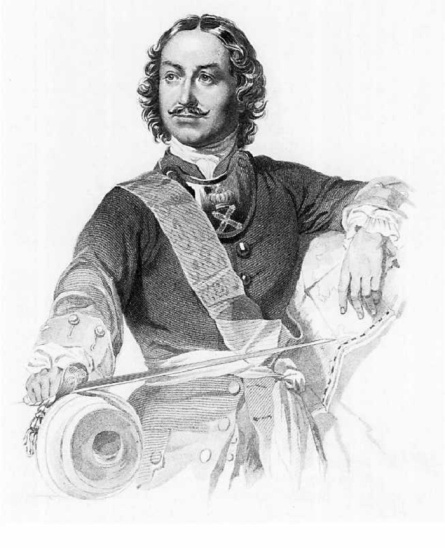 Программа конференцииПЕТРОВСКИЕ ГОРОДА1 декабря  2021 г.    Место и время проведения:   г. Шлиссельбург, Староладожский  канал, д. 1   Шлиссельбургская городская библиотека имени поэта М.А. Дудина   Начало: 12.00Санкт-Петербург2021К о н ф е р е н ц и я«Петровские города»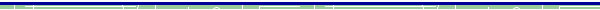 11.30 - 12.00 Регистрация участников12.00 - Открытие конференцииПриветствия:Чайковский Евгений Валерьевич, председатель Комитета по культуре и туризму ЛОСемёнова Ирина Викторовна, директор Ленинградской областной универсальной научной библиотекиМеликова Татьяна Станиславовна, директор Шлиссельбургской городской библиотеки имени поэта М.А. ДудинаВыступления: 12.15 – 14.00Регламент выступлений: 15 минут12.15 - 12.30Город у истока Невы. Петровский ШлиссельбургДьякова Юлия Рудольфовна, ст. научный сотрудник Государственного музея истории Санкт-Петербурга12.30 - 12.45Петр 1 в Выборге: от разрушения к созиданиюТесёлкин Денис Юрьевич,методист Межпоселенческой библиотеки муниципального образования «Выборгский район» Ленинградской области (онлайн подключение)12.45 - 13.00Три века Новой ЛадогиКрючкова Любовь Валентиновна,ст. научный сотрудник Новоладожского историко-краеведческого музея(онлайн подключение)13.00  – 13.15Петр I в Кексгольме. Возвращение праотечественной крепостиПетрова Галина Георгиевна,гл. библиограф Приозерской межпоселенческой библиотеки(онлайн подключение)13.15 - 13.30Виртуальная экскурсия по Петровскому центру Исторического общества Ямбурга-Кингисеппа при Кингисеппской центральной городской библиотекеЛавина Марина Васильевна,библиотекарь отдела обслуживания Кингисеппской центральной городской библиотеки(онлайн подключение)13.30  – 13.45К юбилею Дмитрия Сергеевича ЛихачеваД.С. Лихачев и «Слово о полку Игореве»   Лукин Евгений Валентинович,писатель, поэт, член Союза писателей России13.45 - 14.00Обсуждение докладов